MISSION PLANMISSION PLANMISSION PLANMISSION PLANFLIGHT ID20220628H1STORMAL94 / PTC02MISSION ID0302ATAIL NUMBERNOAA42TASKINGNHCPLANNED PATTERNINVESTMISSION SUMMARYMISSION SUMMARYMISSION SUMMARYMISSION SUMMARYTAKEOFF [UTC]1502LANDING [UTC]1938TAKEOFF LOCATIONBarbadosLANDING LOCATIONSt. CroixFLIGHT TIME4.6BLOCK TIME4.8TOTAL REAL-TIME RADAR ANALYSES(Transmitted)2 (2)TOTAL DROPSONDES (Good/Transmitted)NoneOCEAN EXPENDABLES (Type)NonesUAS (Type)NoneAPHEX EXPERIMENTS / MODULESGenesis Experiment: PREFORMGenesis Experiment: PREFORMGenesis Experiment: PREFORMHRD CREW MANIFESTHRD CREW MANIFESTHRD CREW MANIFESTHRD CREW MANIFESTLPS ONBOARDZawislakLPS GROUNDNoneTDR ONBOARDZawislakTDR GROUNDGamache / ReasorASPEN ONBOARDNoneASPEN GROUNDNoneNESDIS SCIENTISTSNoneNoneNoneGUESTS (Affiliation)NoneNoneNoneAOC CREW MANIFESTAOC CREW MANIFESTAOC CREW MANIFESTAOC CREW MANIFESTPILOTSAbitbol, Copare, Rannenberg Abitbol, Copare, Rannenberg Abitbol, Copare, Rannenberg NAVIGATORHoughHoughHoughFLIGHT ENGINEERSDarby, Stokes, GeeDarby, Stokes, GeeDarby, Stokes, GeeFLIGHT DIRECTORHolmes, KalenHolmes, KalenHolmes, KalenDATA TECHNICIANMcAlisterMcAlisterMcAlisterAVAPSHartbergerHartbergerHartbergerPRE-FLIGHTPRE-FLIGHT Flight PlanInvest pattern, close to a Fig. 4, starting from the NW and heading towards the center point, then proceed to try and find a westerly wind.Expendable DistributionNo dropsondes released unless we climb to 5000 ftPreflight Weather BriefingThe overall organization of AL94/PTC02 seems to have improved some, with the satellite loops suggesting that perhaps a robust midlevel circulation has developed within the main convective area near 11N / 57W. The question is, is there an established low-level circulation center anywhere near the midlevel circulation? The environment remains favorable for further development. Plan is to fly in from the NW towards 9.0N / 58.2W, which is the anticipated location of a “center”, then go from there to the south to see if there is a westerly wind. We’ll start at 1,000 ft and go from there.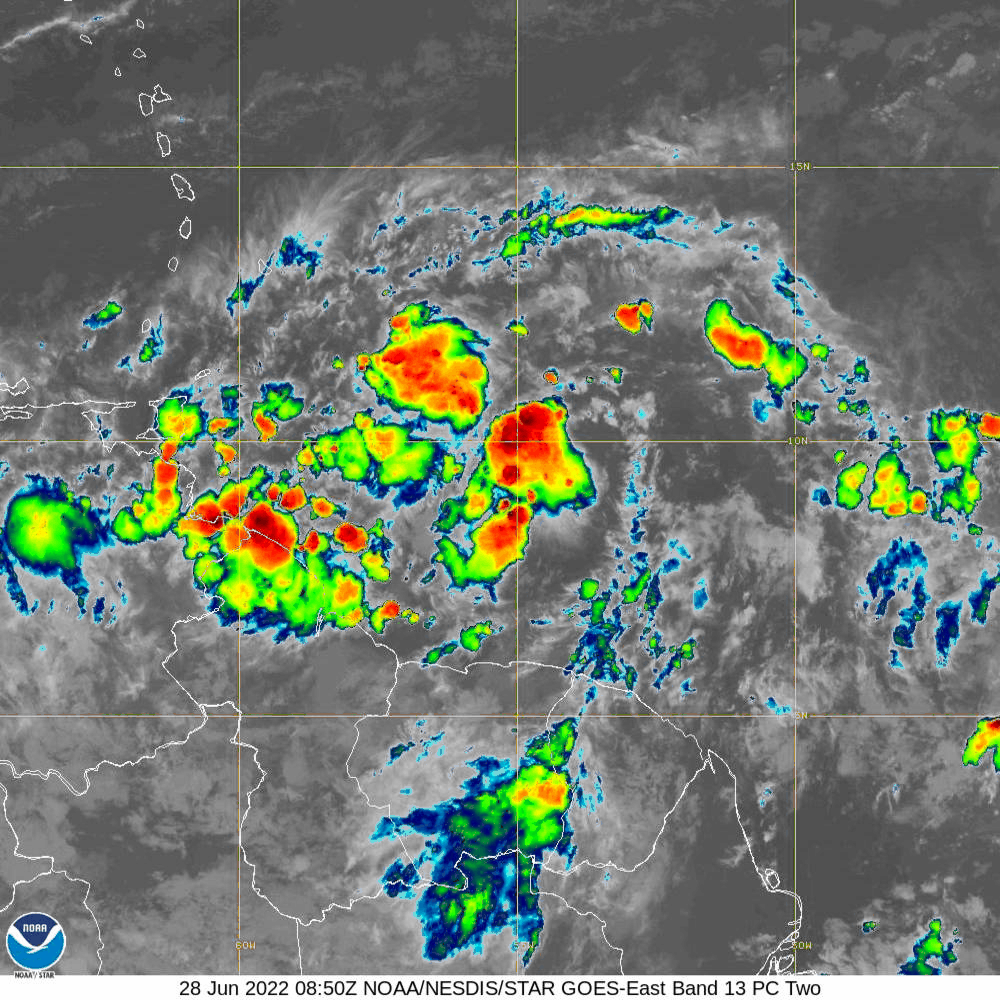 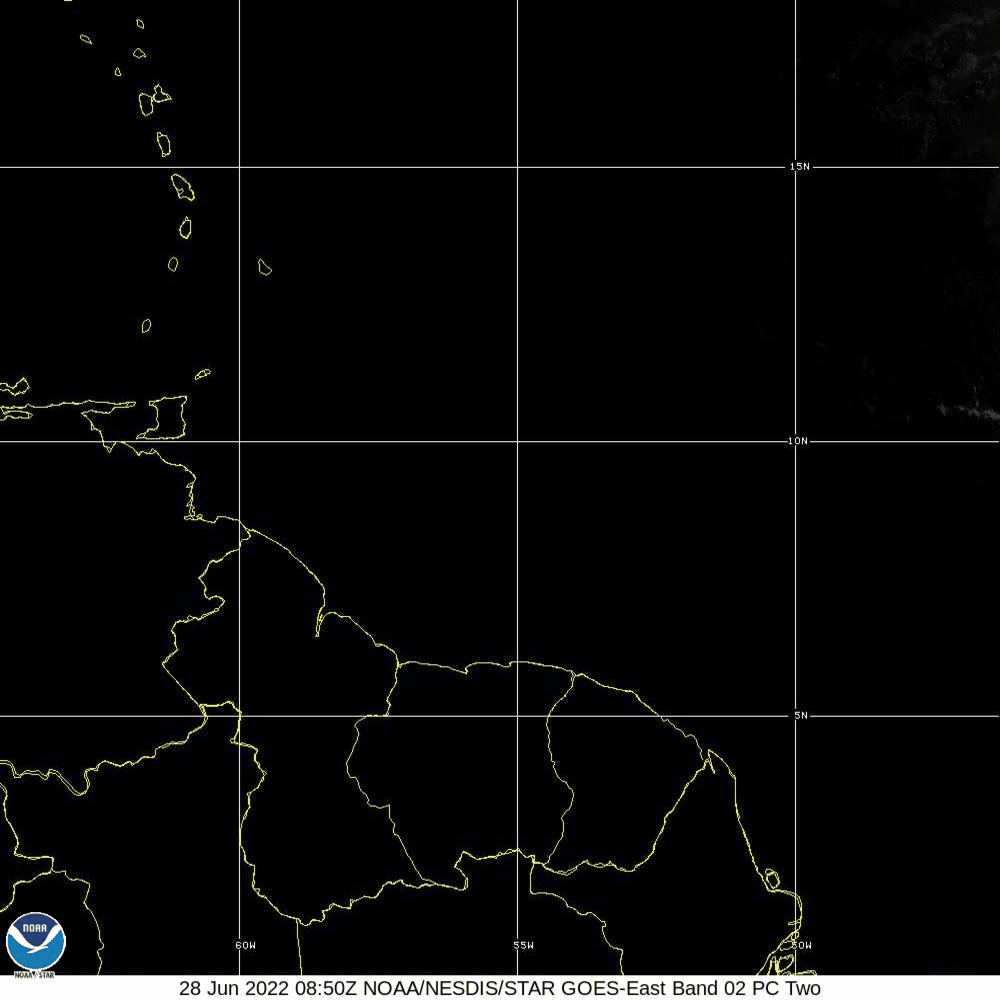 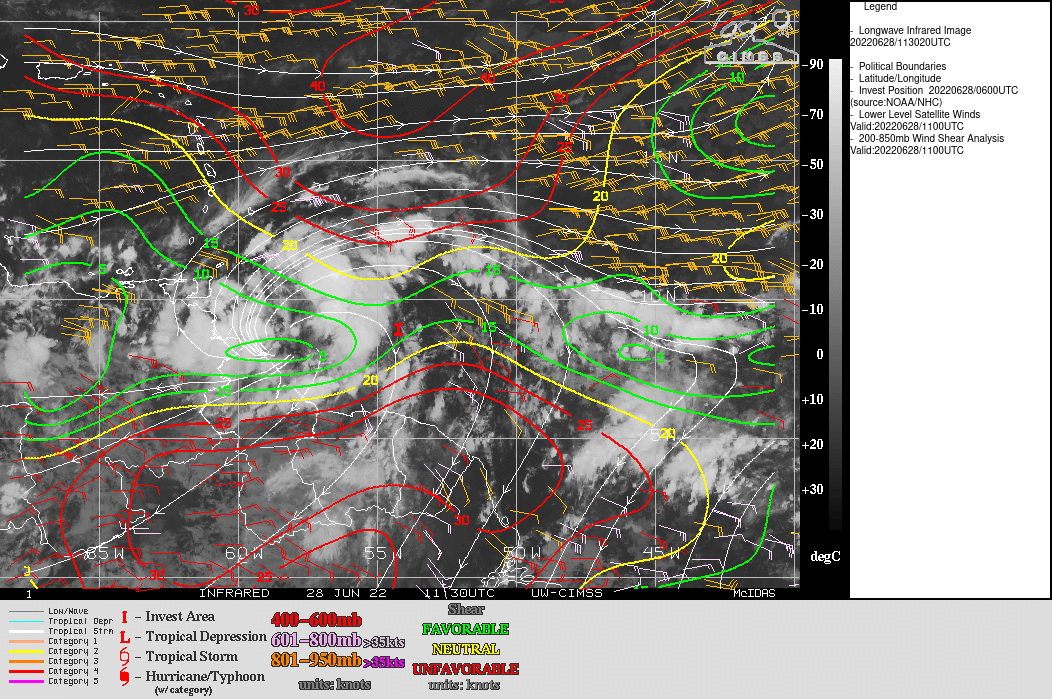 Instrument NotesWSRA and CRL not operationalIN-FLIGHTIN-FLIGHTTime [UTC]Event1502Takeoff from Barbados1531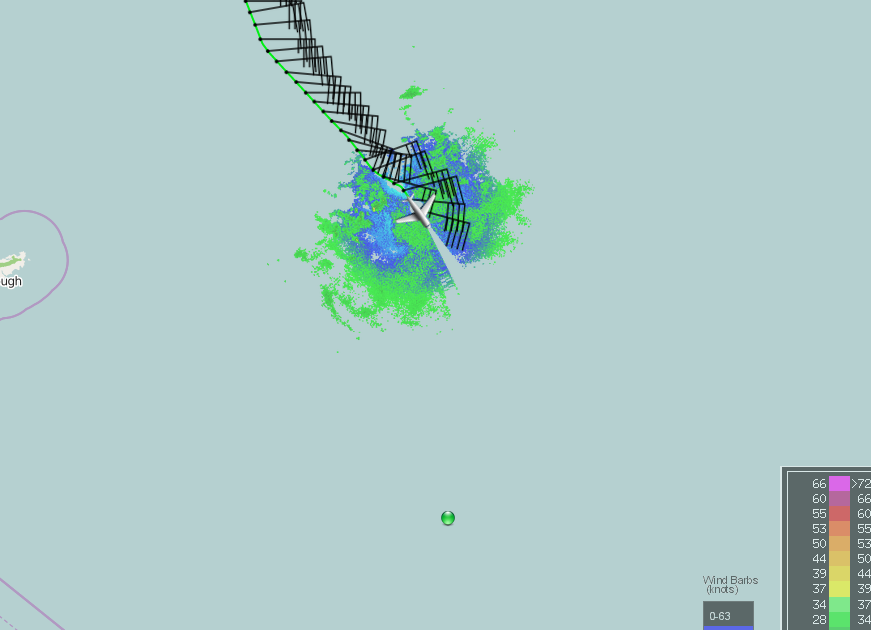 1539Interruption in IWG1 data flow1544IWG1 flow is back, temporarily had ascended, but back down to 1000 ft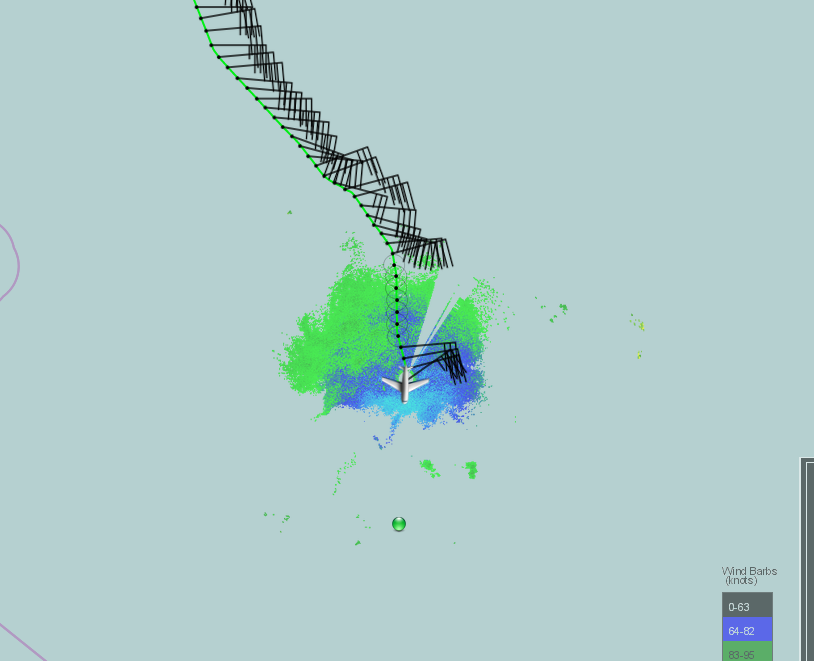 1558Interesting…the FL winds are about 15 kt, while the SFMR winds are aout 23-25 kt, so 8-10 kt higher! Even though we’re only 1000 ft above the surface. SFMR running high?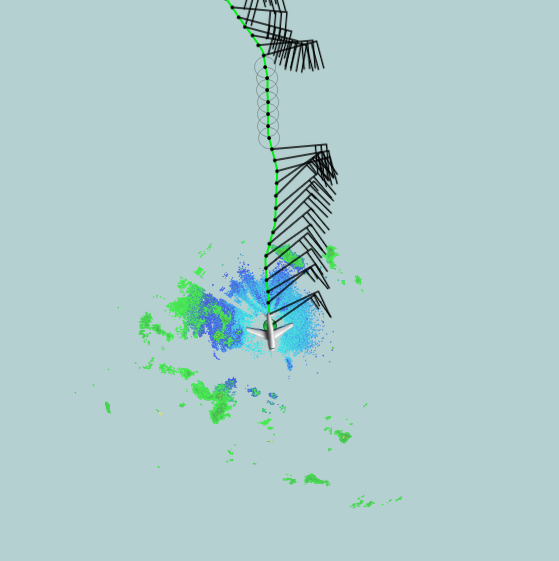 1613In the vicinity of a more intense convective line, so some shift in the winds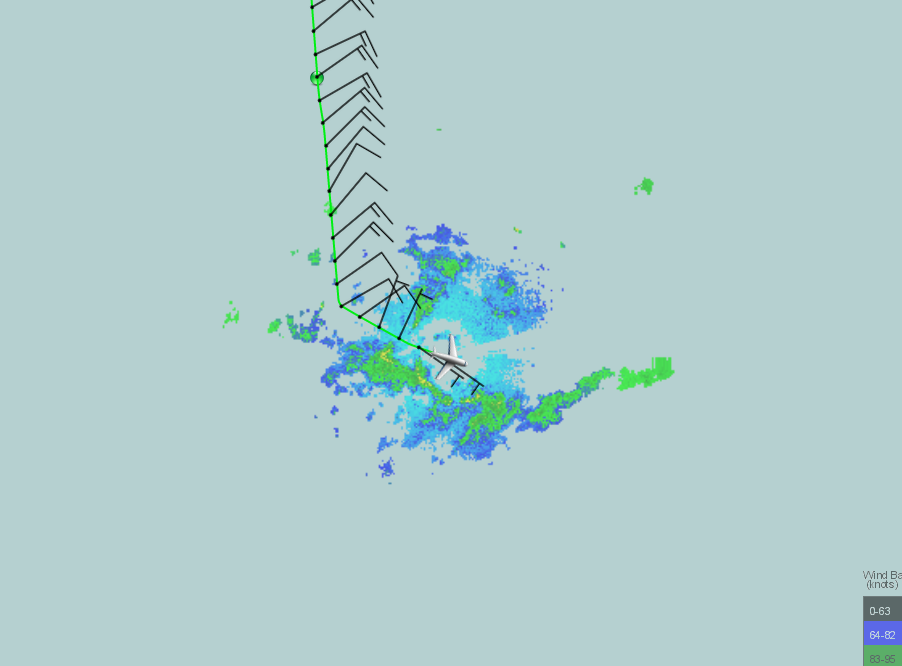 Paralleling a decent line of convection oriented east-west1622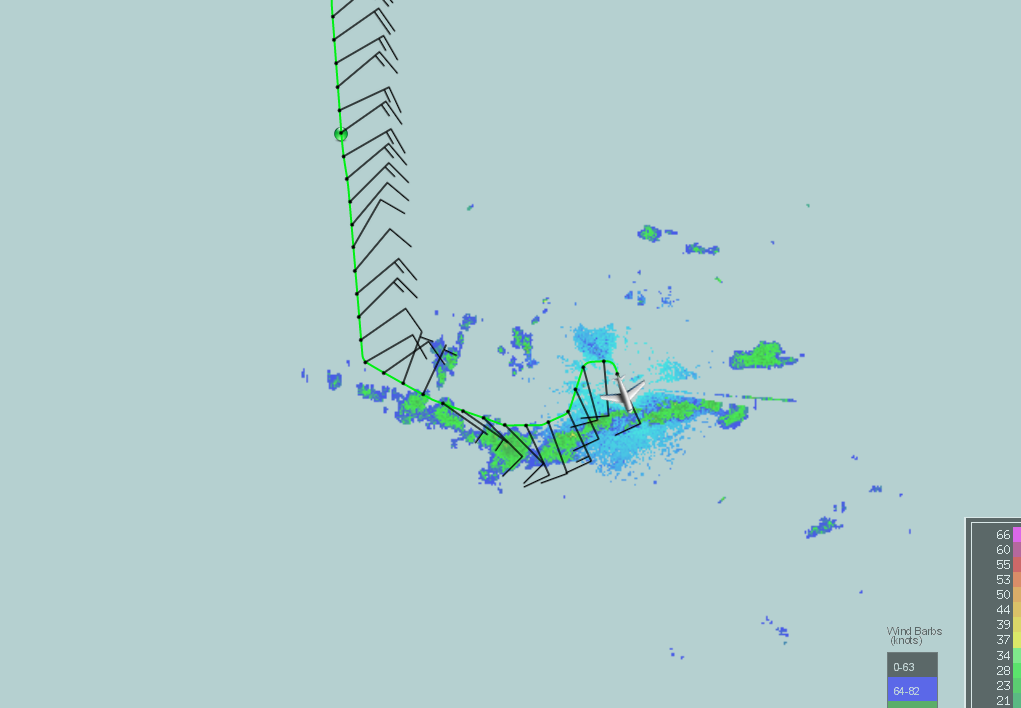 1632Headed west to attempt to find shift to northerlies1637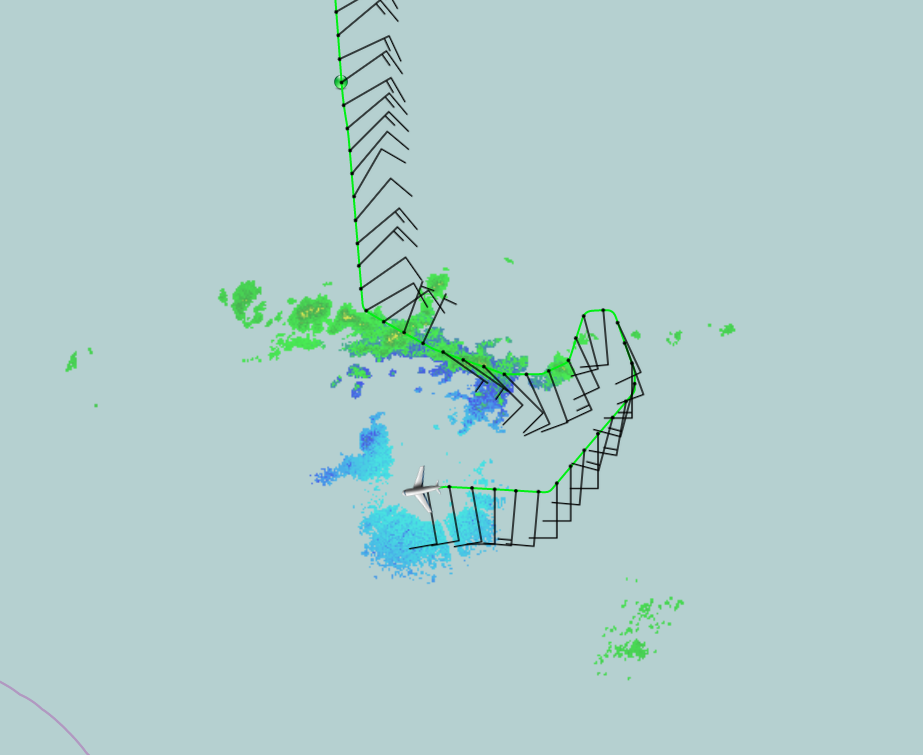 1643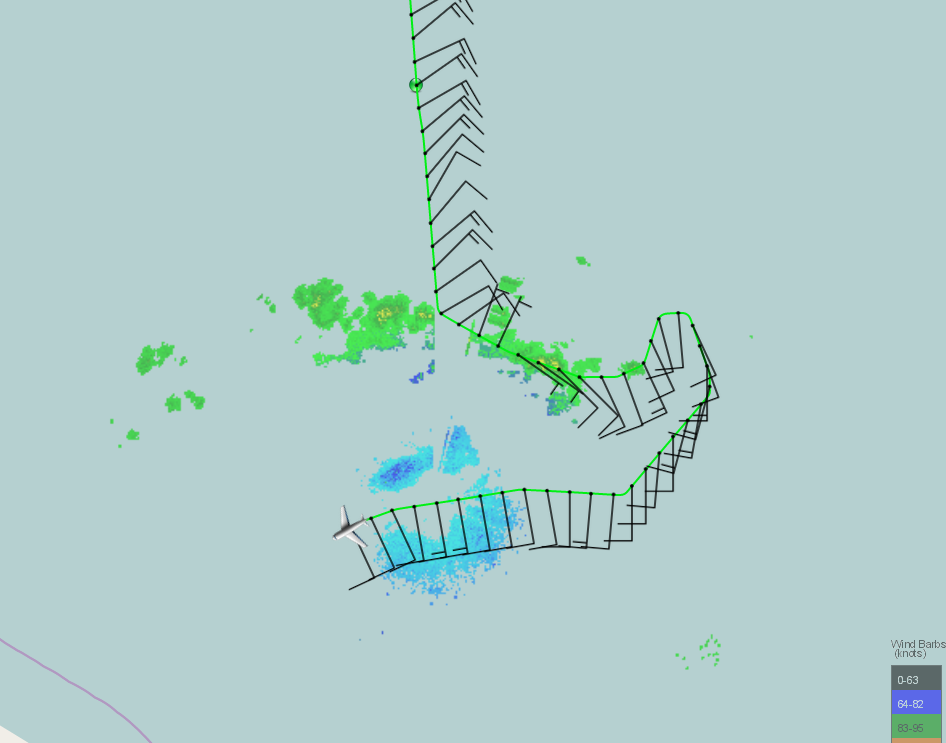 We’re just so far away from the midlevel circulation, and there is no sign of a low-level circulation down at 8.5N. The winds are southerly, and they’re feeding into the convective band to our north.1705Turning due north at 59.5W 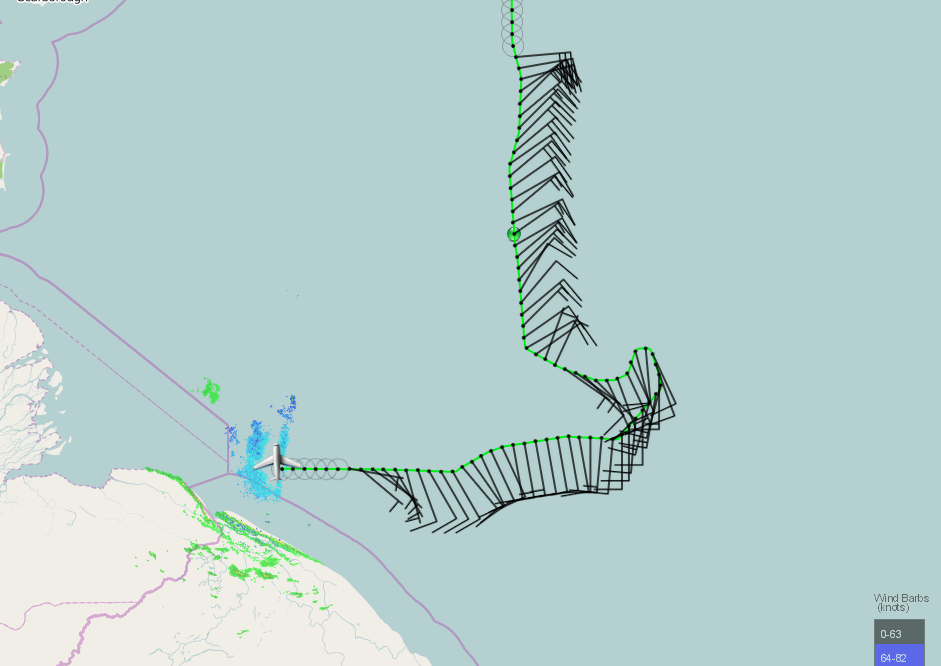 1717Should pass through the midlevel circulation on this track, if it’s present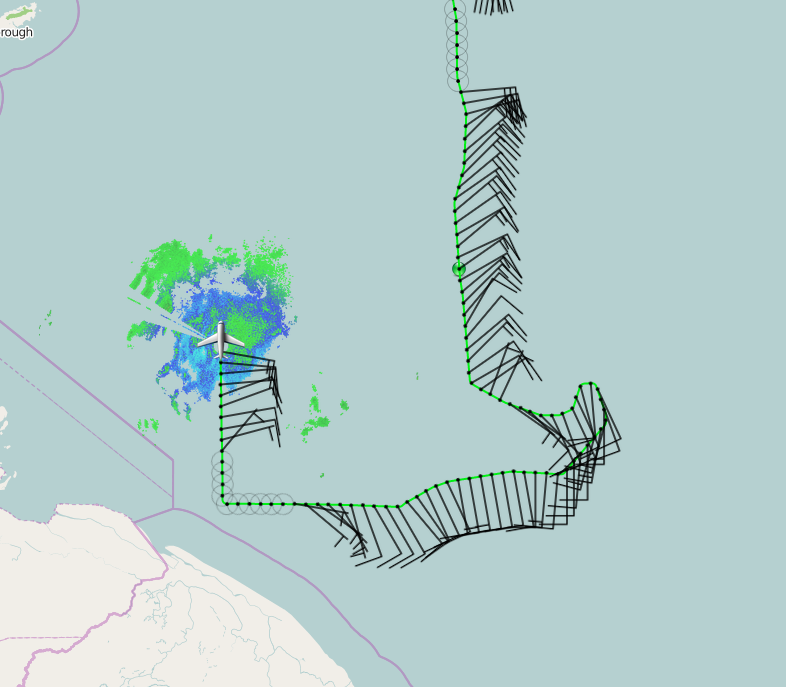 1720We’ll end the pattern at 12.5N. First TDR analysis shows the elongated, east to west trough axis at 1 km and some cyclonic curvature in the 5 km winds. Looking almost closed in the storm-relative reference frame.1741Back into the widespread stratiform, and also likely in the area the midevel circulation exists, or is forming – the TDR analysis from this south to north should be very interesting.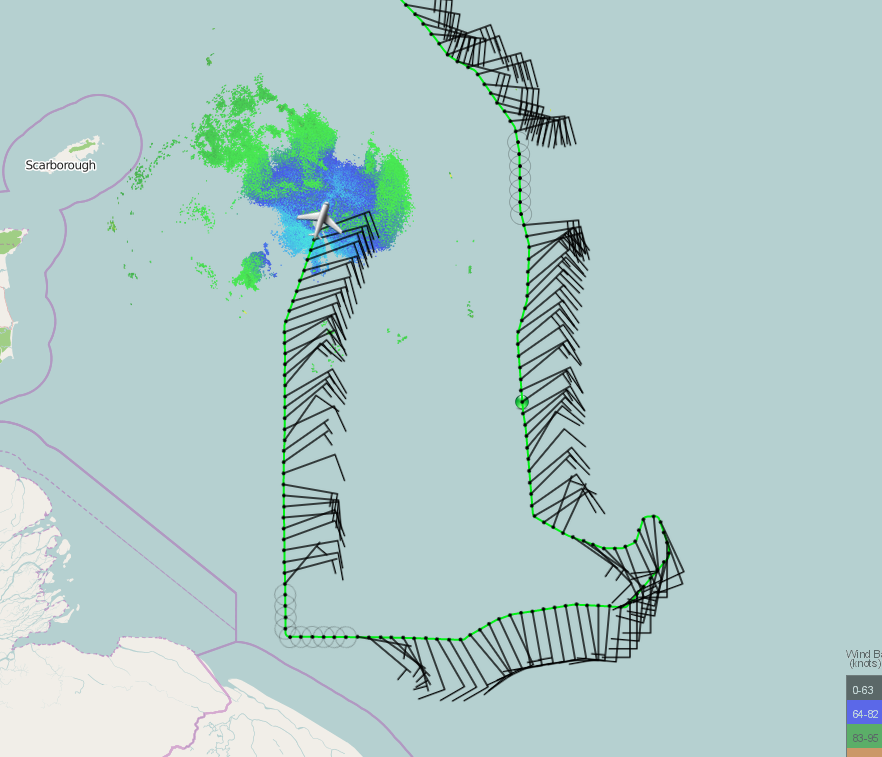 1802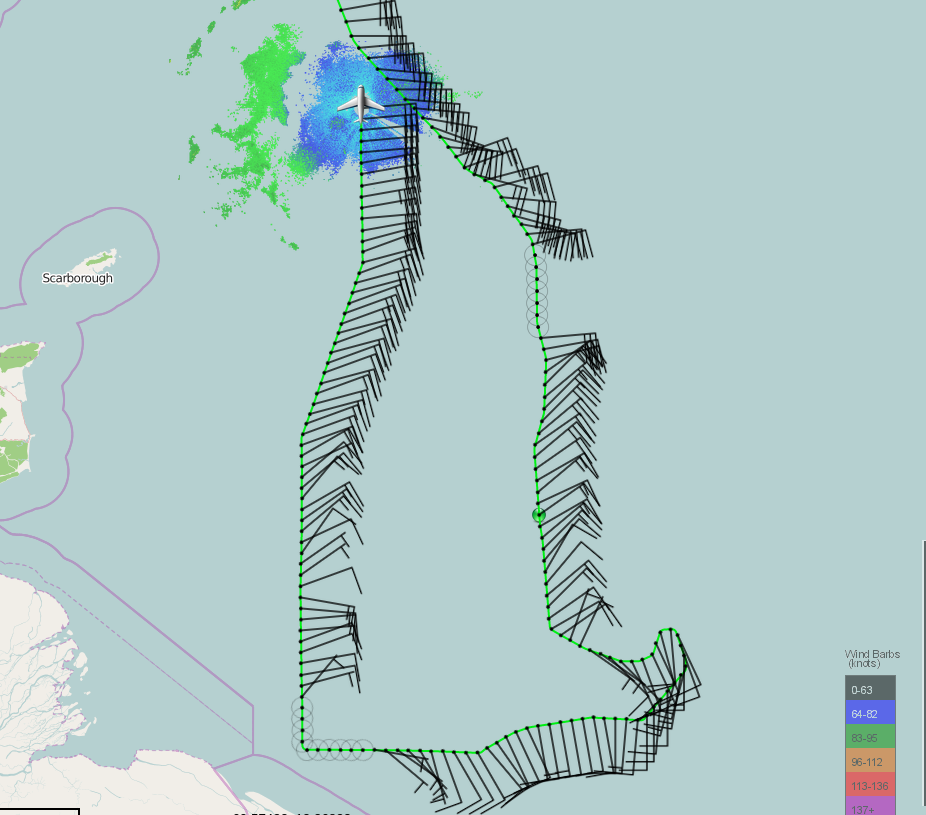 1815Based on the visible satellite, this south to north pass should have nicely painted a midlevel circulation, if it is present. Flew a considerably wide area of stratiform rain, trailing a leading convective line to our west.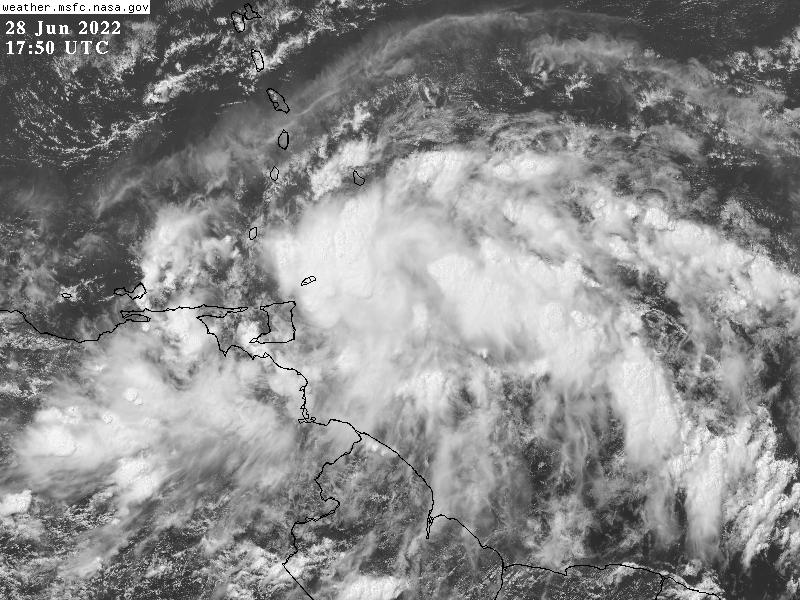 1816Headed to St. CroixThe final pattern…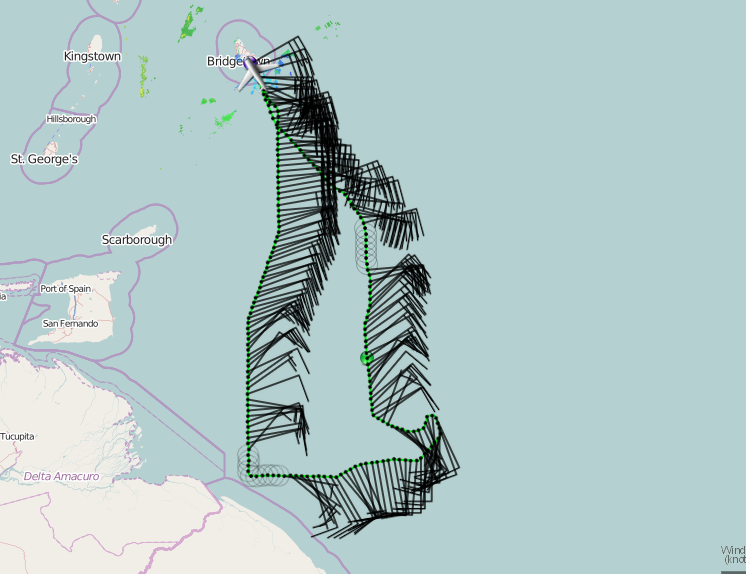 The final TDR analyses, which show we predominantly sampled the wave trough in the middle troposphere, and an elongated, east to west convergence/trough axis in the lower troposphere.“Pass 1”...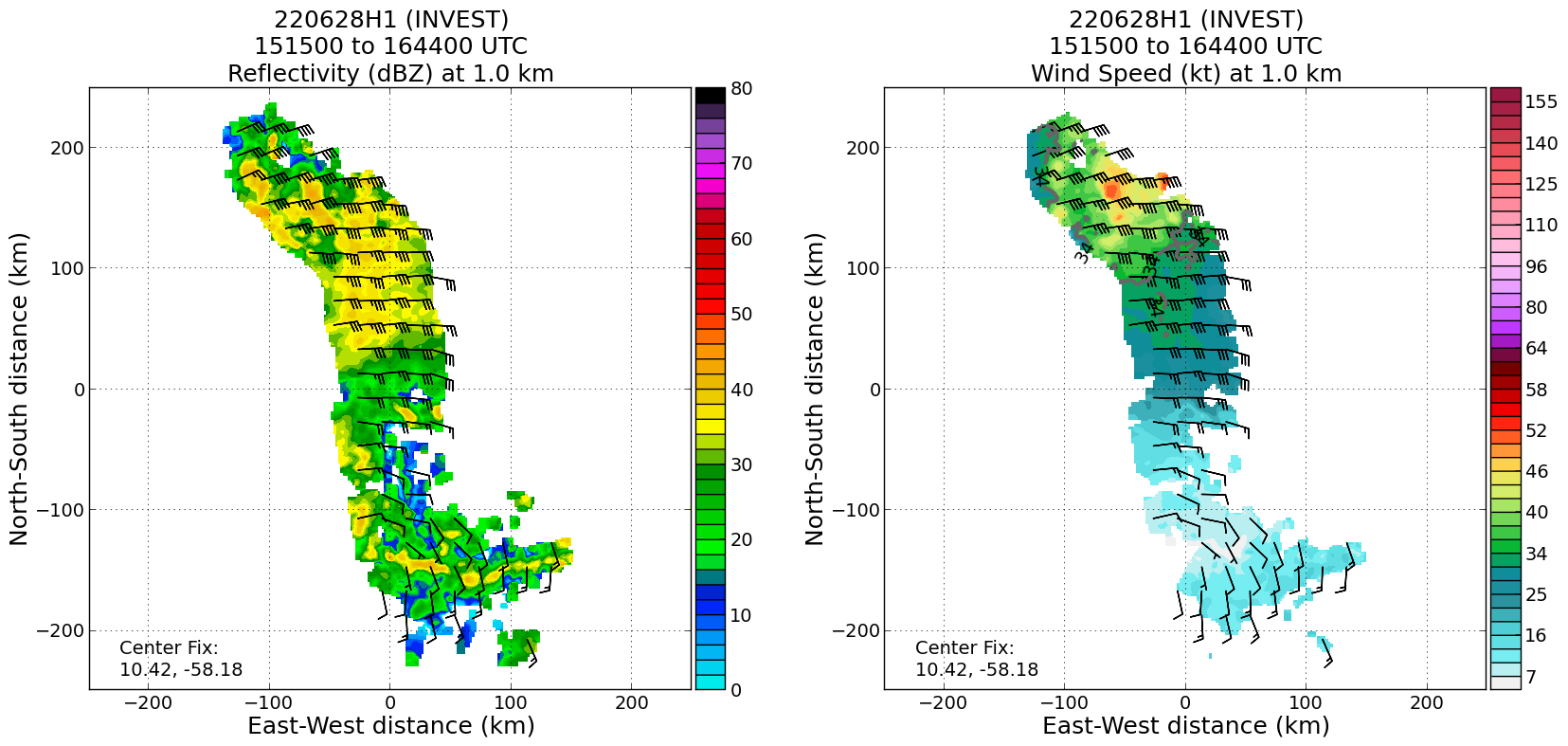 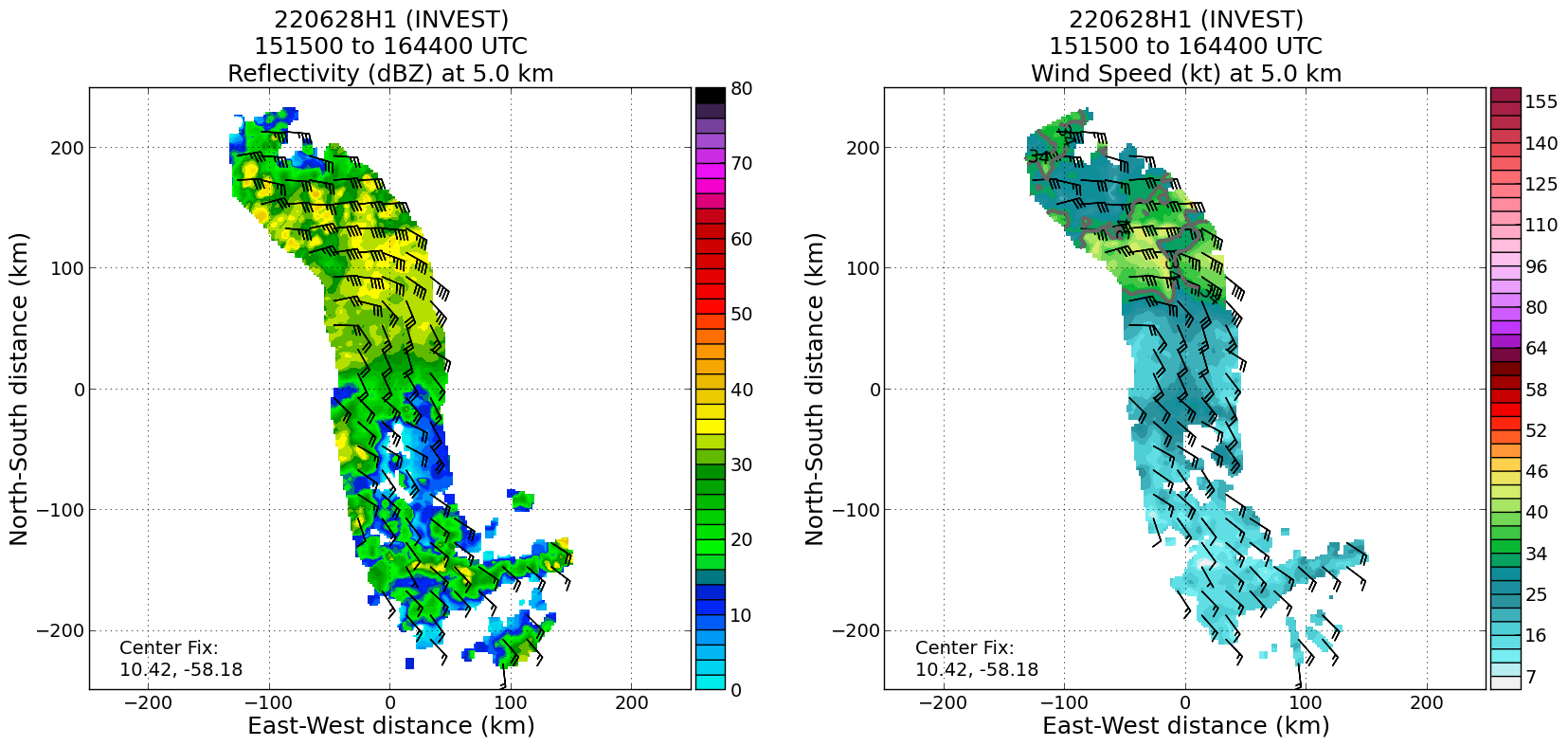 “Pass 2”...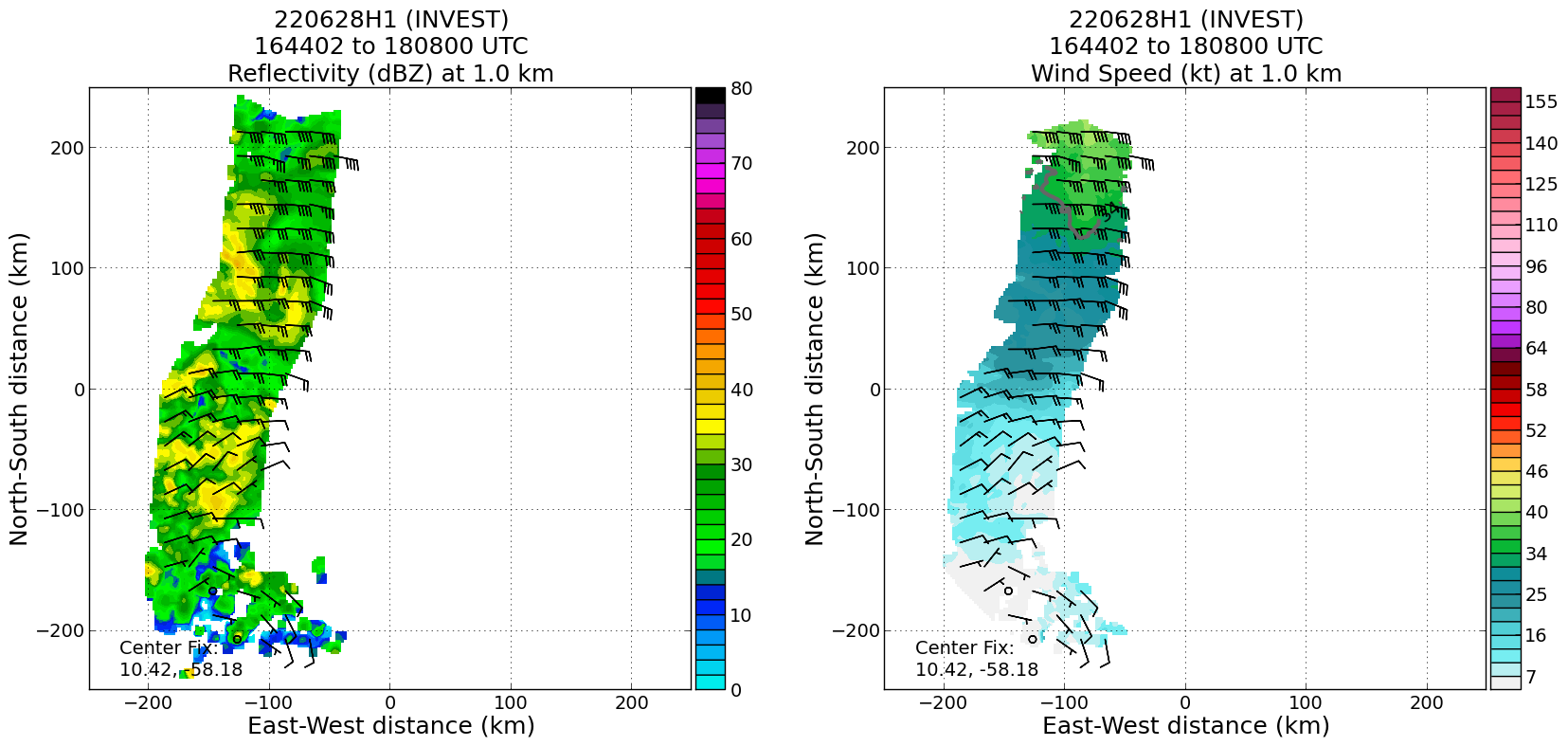 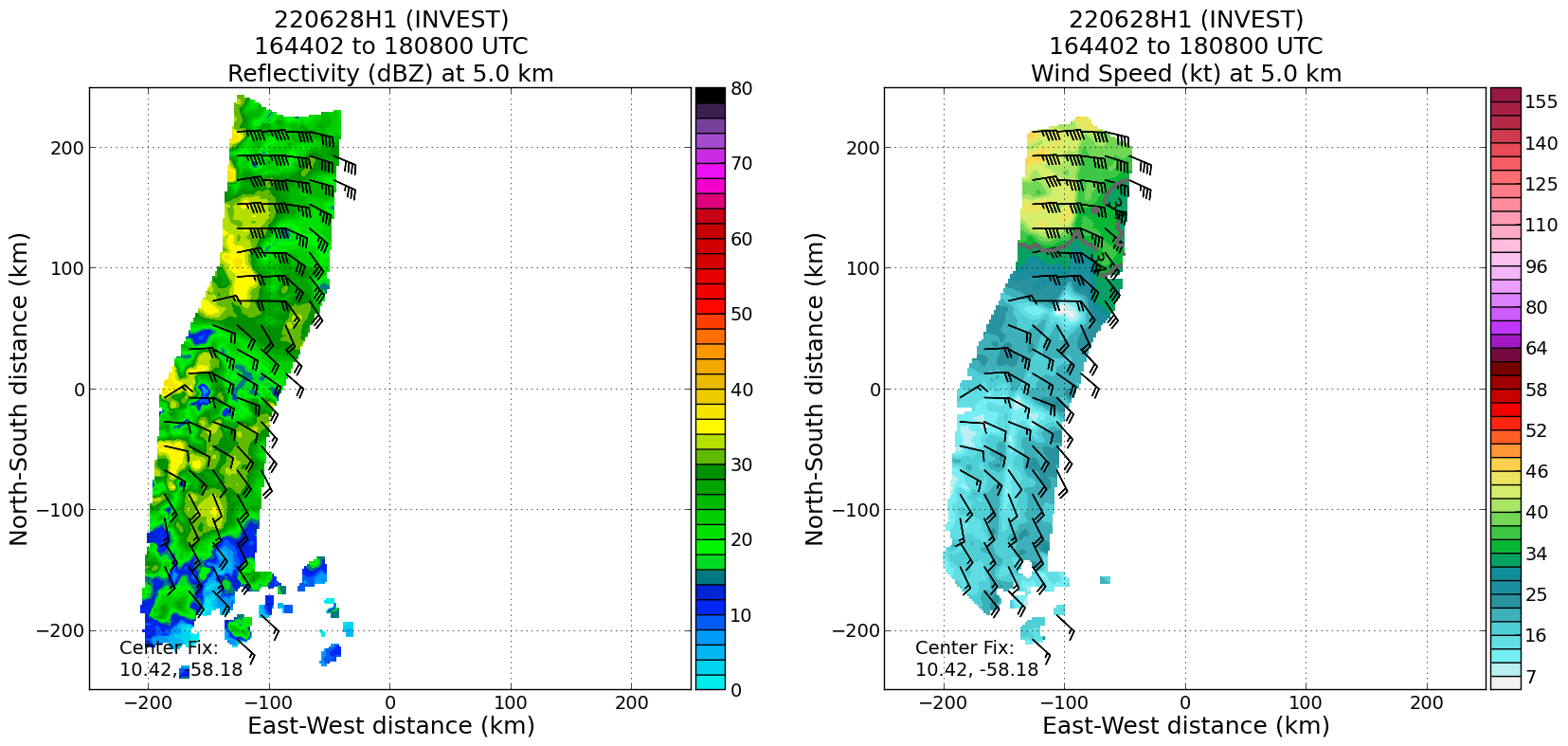 POST-FLIGHTPOST-FLIGHTMission SummaryWe flew a fairly short “invest” mission into PTC02, in support of NHC. The pattern consisted of basically two “passes” through the PTC. One from the north to south, which seemed to pass just to the east of the midlevel wave trough, and sampled the lower troposphere (below 2 km) “trough” (or convergence) axis, oriented east-west. The second pass, from south to north (and further west than the first), we thought would pass through a midtropospheric circulation based on what we were seeing in the satellite loops, but it turned out to still just be the trough axis. So, while the environment remains favorable for further development, PTC02 continues to not have a closed circulation in the low to midlevels, at least in the Earth-relative reference frame. In the Lagrangian, storm-following reference frame, it does appear closed.Because of our low flight altitude (1000 ft for the entire pattern), no dropsondes were released, nor AXBTS.Actual Standard Pattern Flown“Lawnmower” invest patternAPHEX Experiments / Modules FlownGenesis Experiment: PREFORM (some of the TDR data will be helpful for context about the wave trough evolution, if we fly subsequent missions, but otherwise not a substantial dataset for genesis studies)Plain Language SummaryAn NHC Invest mission was flown to broadly investigate a potential developing area of convection associated with a wave trough in PTC02While there were only 2 “passes” through the disturbance (one north to south, and another further west from south to north), the TDR data did show that the disturbance remains an open wave from the low to middle troposphere, and as such has not developed a closed circulation near the surface.Instrument NotesThe WSRA and CRL were not operationalFinal Mission Track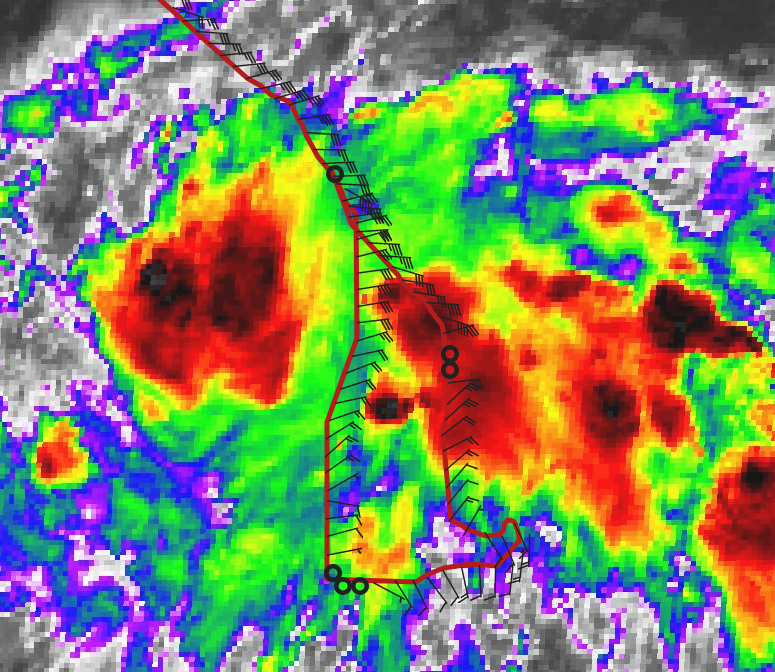 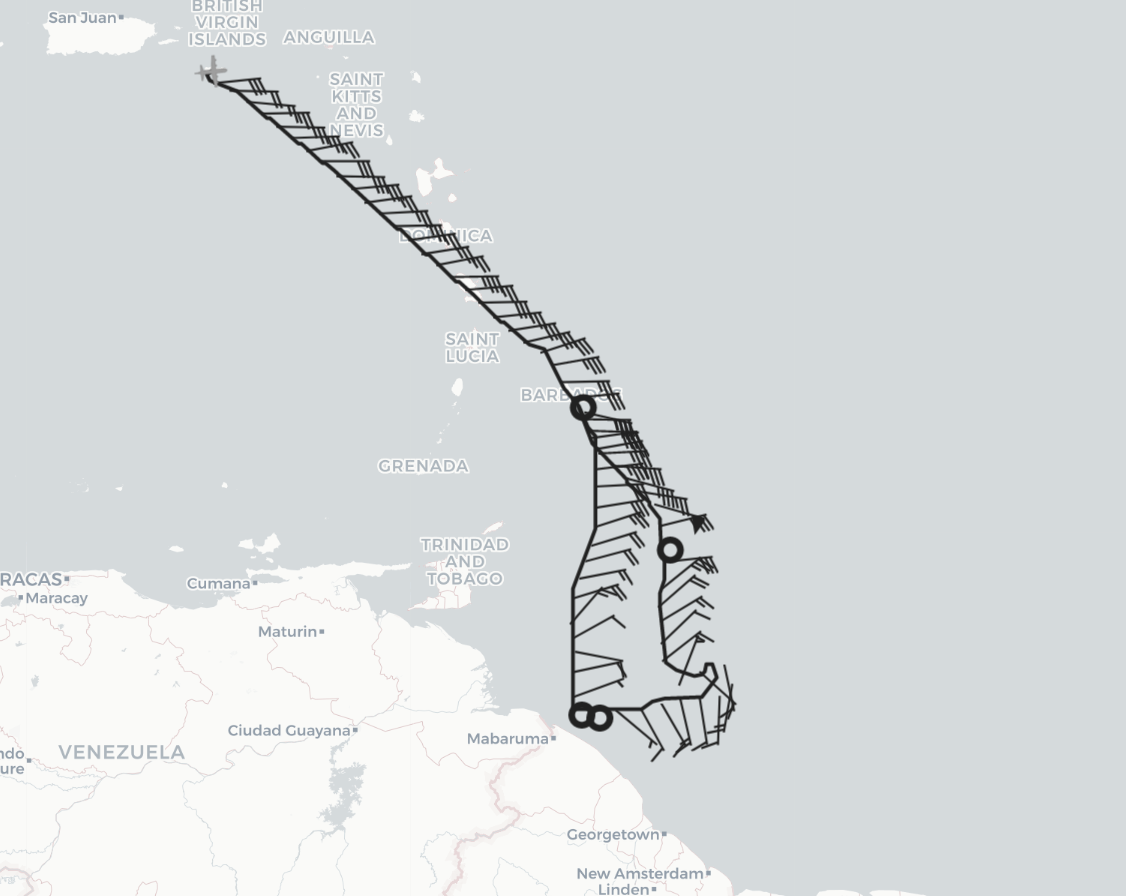 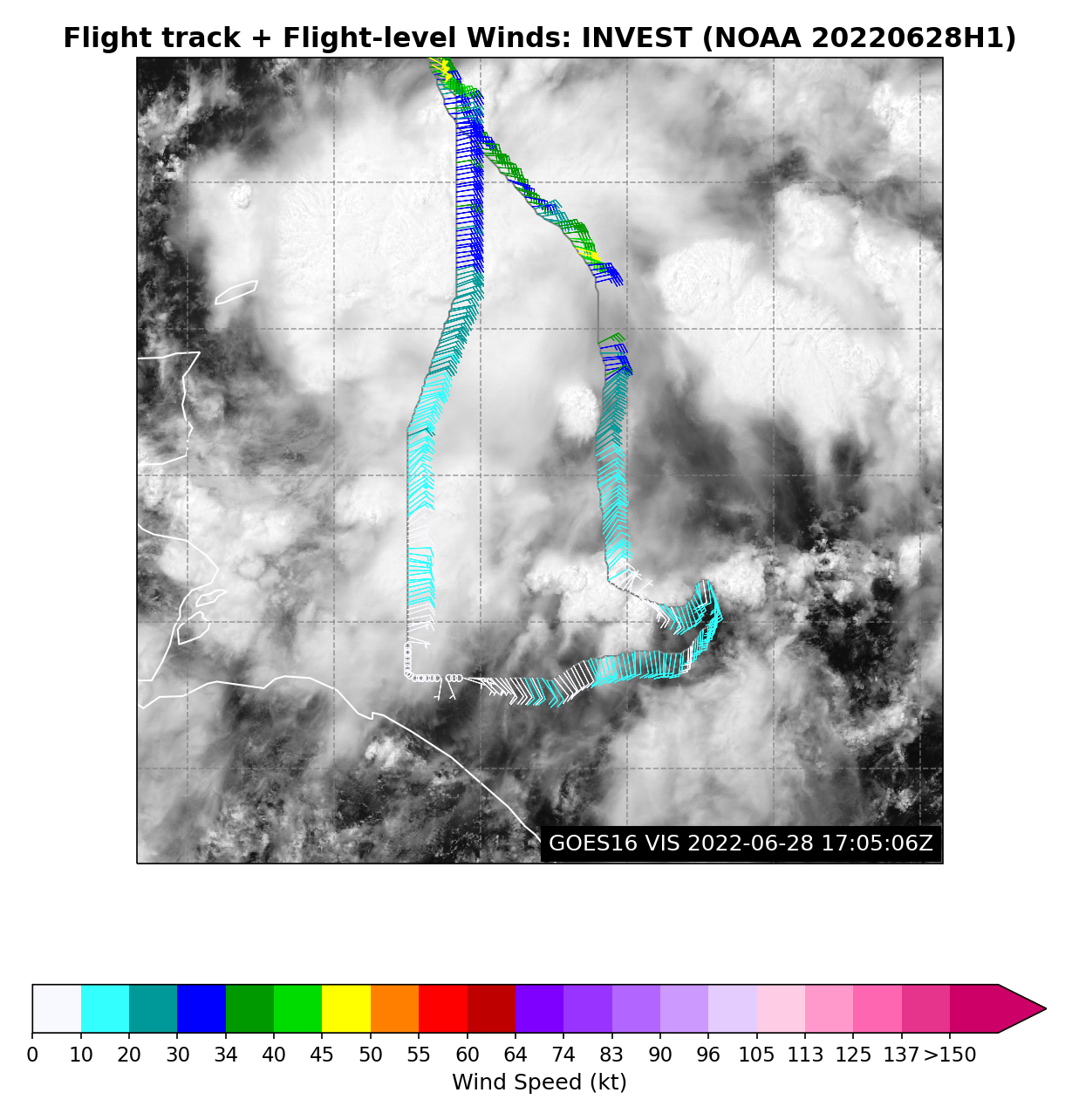 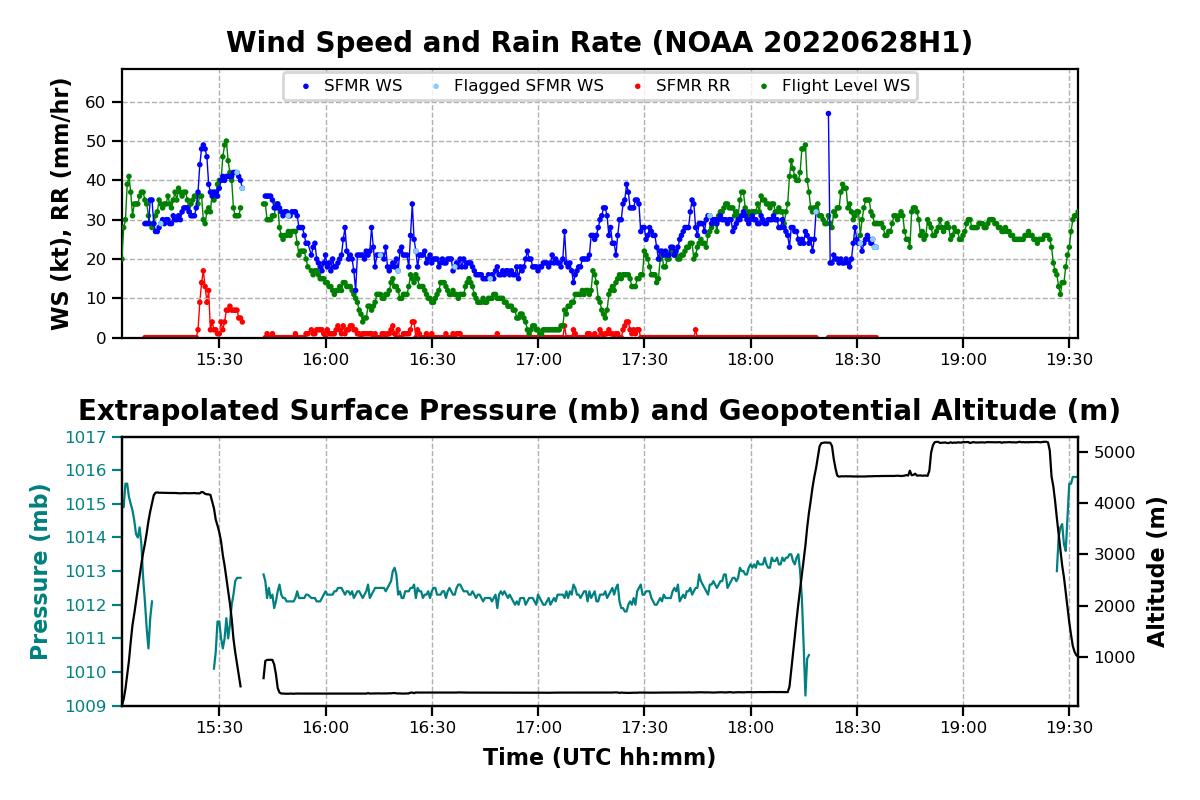 